П О С Т А Н О В Л Е Н И Е	В соответствии с Решением Городской Думы Петропавловск-Камчатского городского округа от 31.10.2013 № 145-нд «О наградах и почетных званиях Петропавловск-Камчатского городского округа»,     Постановлением Главы Петропавловск-Камчатского городского округа от 31.10.2013 № 165 «О представительских расходах и расходах, связанных с приобретением подарочной и сувенирной продукции в Городской Думе Петропавловск-Камчатского городского округа»,     ПОСТАНОВЛЯЮ:за добросовестный труд, высокий уровень профессионализма, большой личный вклад в воспитание подрастающего поколения, инициативный и творческий подход в работе и в честь 55-летия КГАОУ СПО «Камчатский политехнический техникум»:Наградить Почетной грамотой Главы Петропавловск-Камчатского городского округа (в рамке) и вручить цветы сотрудникам   КГАОУ СПО «Камчатский политехнический техникум»:Объявить Благодарность Главы Петропавловск-Камчатского городского округа (в рамке) и вручить цветы сотрудникам КГАОУ СПО «Камчатский политехнический техникум»:ГлаваПетропавловск-Камчатскогогородского округа                                                                           К.Г. Слыщенко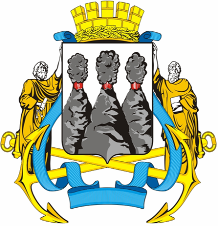 ГЛАВАПЕТРОПАВЛОВСК-КАМЧАТСКОГОГОРОДСКОГО ОКРУГА« 12 » сентября 2014 г. № 117О награждении  сотрудников   КГАОУ СПО «Камчатский политехнический техникум»Магер Ольге Вячеславовне- педагогу-библиотекарю;Паламарчук Анастасии Николаевне- педагогу психологу.Евдокимовой Людмиле Альбиновне- заместителю директора по административно-хозяйственной работе;Макаровой Инессе Анатольевне- заведующей отделением.